Publicado en Madrid el 20/06/2024 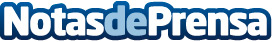 Bosch presenta sus novedades en software, servicios y tecnología inteligente para la movilidad Tanto los servicios de Bosch para especialistas en logística como los que informan sobre el estado de las carreteras y puntos peligrosos, permiten una conducción más cómoda y segura. Las tecnologías act-by-wire de Bosch abren nuevas posibilidades para el diseño del interior de los vehículos y mucho más. Las herramientas de software de la filial de Bosch ETAS allanan el camino hacia el futuro de la movilidad definido por software
Datos de contacto:HAVAS PRHAVAS PR914569090Nota de prensa publicada en: https://www.notasdeprensa.es/bosch-presenta-sus-novedades-en-software Categorias: Nacional Automovilismo Madrid Software Movilidad y Transporte Industria Industria Automotriz Otras Industrias Innovación Tecnológica Digital http://www.notasdeprensa.es